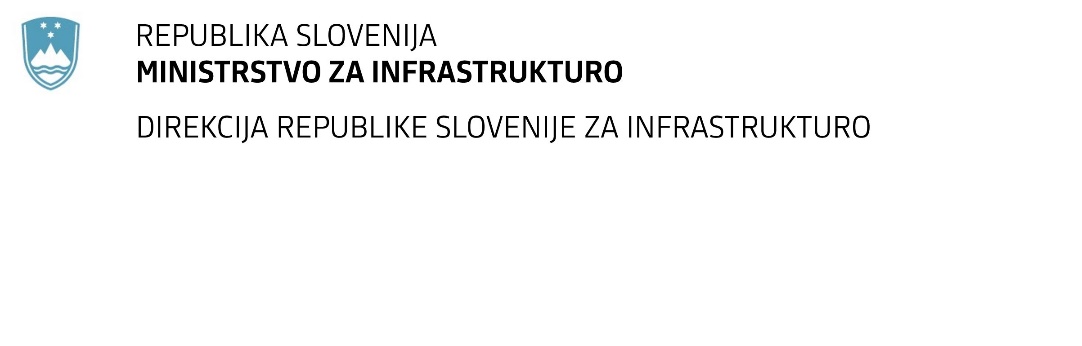 SPREMEMBA RAZPISNE DOKUMENTACIJE za oddajo javnega naročila Obvestilo o spremembi razpisne dokumentacije je objavljeno na "Portalu javnih naročil". Obrazložitev sprememb:Spremembe so sestavni del razpisne dokumentacije in jih je potrebno upoštevati pri pripravi ponudbe.Številka:43001-528/2021-03oznaka naročila:D-19/22 G   Datum:28. 2. 2022MFERAC:2431-22-000041/0Nadomestna gradnja podvoza v Stanežičah (LJ0005) na R1-211/0212 v km 6,930Naročnik je pripravil spremembo razpisne dokumentacije in objavil Popis del_S1.Naročnik je v popisu del v .xls obliki:v zavihku MOST popravil enoto mere pri postavki 7.2.9. »Strokovni nadzor zaščite TK«,v zavihku CESTA popravil matematično operacijo (formulo) pri postavki 79 514 »Izdelava pogodbenega števila izvodov projektne dokumentacije izvedenih del (PID) in navodil za obratovanje in vzdrževanje objekta (NOV)Op.: PID potrebno izdelati tudi v skladu z NAVODILI DRSI za predajo projektne dokumentacije v arhiv (NA0042) - Izpolni se tabelo »Kazalniki – tabela«, kjer se obvezno vpiše vse izvedene kazalnike (glavni ukrep in podukrepe) obravnavanega območja. Tabelo je potrebno obvezno priložiti pri oddaji PID dokumentacije v papirnati in elektronski obliki. (Tabela je dostopna na https://bit.ly/34aK9po)«.